SECTION 1: Identification of the substance/mixture and of the company/undertaking1.1.	Product identity1.2.	Relevant identified uses of the substance or mixture and uses advised against1.2.1.	Relevant identified uses1.3.	Details of the supplier of the safety data sheet1.4.	Emergency telephone numberSECTION 2: Hazards identification2.1.	Classification of the substance or mixtureClassification According to Hazaradous Substances Regulations (SOR/2015-17)Not classified2.2.	Label elementsLabelling According to Hazaradous Substances Regulations (SOR/2015-17)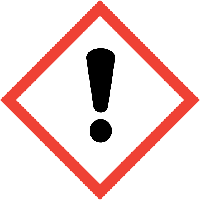 Signal Word: 			WarningHazard Statements: 		Skin Irritant (H315)Eye Irritant (H319)Precautionary Statements: P264 – wash hands thoroughly after handlingP280 – wear protective gloves and eye protectionP305+P351+P338+P337+P313 - IF IN EYES: rinse cautiously with water for several minutes, remove contact lenses if present and easy to do so. If eye irritation persists, get medical attention.2.3.	Other hazardsSECTION 3: Composition/information on ingredients3.1.	SubstancesNot applicable3.2.	MixturesSECTION 4: First aid measures	4.1.	Description of first aid measures4.2.	Most important symptoms and effects, both acute and delayed4.3.	Indication of any immediate medical attention and special treatment neededIf exposed or concerned, get medical advice and attention. If medical advice is needed, have product container or label at hand.SECTION 5: Firefighting measures		5.1.	Extinguishing media5.2.	Special hazards arising from the substance or mixture5.3.	Advice for firefightersSECTION 6: Accidental release measures6.1.	Personal precautions, protective equipment and emergency procedures6.1.1.	For non-emergency personnel6.1.2.	For emergency responders6.2.	Environmental precautionsPrevent entry to sewers and public waters.6.3.	Methods and material for containment and cleaning up6.4.	Reference to other sectionsSee Section 8 for exposure controls and personal protection and Section 13 for disposal considerations.SECTION 7: Handling and storage7.1.	Precautions for safe handling7.2.	Conditions for safe storage, including any incompatibilities7.3.	Specific end use(s)Art material - consumer productSECTION 8: Exposure controls/personal protection	8.1.	Control parameters8.2.	Exposure controlsSECTION 9: Physical and chemical properties9.1.	Information on basic physical and chemical properties9.2.	Other informationNo additional information availableSECTION 10: Stability and reactivity10.1.	ReactivityHazardous reactions will not occur under normal conditions.10.2.	Chemical stabilityStable under recommended handling and storage conditions (see section 7).10.3.	Possibility of hazardous reactionsHazardous polymerization will not occur.10.4.	Conditions to avoidDirect sunlight, extremely high or low temperatures, and incompatible materials.10.5.	Incompatible materialsStrong acids, strong bases, strong oxidizers.10.6.	Hazardous decomposition productsNone expected under normal conditions of use.SECTION 11: Toxicological information11.1.	Information on toxicological effectsSECTION 12: Ecological information12.1.	Toxicity12.4.	Mobility in soilNo additional information available12.5.	Results of PBT and vPvB assessmentNo additional information available12.6.	Other adverse effectsSECTION 13: Disposal considerations13.1.	Waste treatment methodsSECTION 14: Transport informationThe shipping description(s) stated herein were prepared in accordance with certain assumptions at the time the SDS was authored, and can vary based on a number of variables that may or may not have been known at the time the SDS was issued.In accordance with ADR / RID / IMDG / IATA / ADN14.6.	Special precautions for userNo additional information availableSECTION 15: Regulatory informationSECTION 16: Other informationThis information is based on our current knowledge and is intended to describe the product for the purposes of health, safety and environmental requirements only. It should not therefore be construed as guaranteeing any specific property of the product.NoFalseProduct Form:MixtureProduct Name:Encaustic GessoIntended Use:Art material - consumer productCompany   R&F Handmade Paints, Inc.
84 Ten Broeck Avenue
Kingston, NY 12401USA
+1 845-331-3112rfpaints.com
darin@rfpaints.comEmergency number:+1 845-331-3112Other hazards which do not result in classification:Titanium dioxide is bound in the liquid matrix of the product, and not expected to be available for exposure under normal conditions of use or foreseeable emergencies. If dried and respirable dust is created: repeated or prolonged exposure to titanium dioxide dust via inhalation is suspected of causing cancer of the respiratory tract. Exposure may aggravate pre-existing eye, skin, or respiratory conditions.:Inhalation of dust may occur if sanding dried gesso – wear a NIOSH P100 dust respirator or other suitable respirator approved by a government agency.NameProduct identifier%Classification According to 29 CFR 1910.1200Water(CAS-No.) 7732-18-530-40Not classifiedNepheline syenite(CAS-No.) 37244-96-530-35Not classifiedTitanium dioxide(CAS-No.) 13463-67-710-15Not classified1,2-Propanediol(CAS-No.) 57-55-63-7Not classified2-Amino-2-methyl-1-propanol(CAS-No.) 124-68-50.5-2Skin Irrit. 2, H315Eye Irrit. 2, H319Aquatic Chronic 3, H412Aluminum oxide (Al2O3)(CAS-No.) 1344-28-10.1-1Not classifiedDistillates, petroleum, hydrotreated heavy naphthenic(CAS-No.) 64742-52-50.1-1Not classifiedFirst-aid measures general:Never give anything by mouth to an unconscious person. If you feel unwell, seek medical advice (show the label where possible).First-aid measures after inhalation:When symptoms occur: go into open air and ventilate suspected area. Obtain medical attention if breathing difficulty persists.First-aid measures after skin contact:Remove contaminated clothing. Drench affected area with water for at least 5 minutes. Obtain medical attention if irritation develops or persists.First-aid measures after eye contact:Rinse cautiously with water for at least 5 minutes. Remove contact lenses, if present and easy to do. Continue rinsing. Obtain medical attention if irritation develops or persists.First-aid measures after ingestion:Rinse mouth. Do NOT induce vomiting. Obtain medical attention.Symptoms/effects:Not expected to present a significant hazard under anticipated conditions of normal use.Symptoms/effects after inhalation:Prolonged exposure may cause irritation.Symptoms/effects after skin contact:Prolonged exposure may cause skin irritation.Symptoms/effects after eye contact:May cause slight irritation to eyes.Symptoms/effects after ingestion:Ingestion may cause adverse effects.Chronic symptoms:None expected under normal conditions of use.Suitable extinguishing media:Water spray, fog, carbon dioxide (CO2), alcohol-resistant foam, or dry chemical.Unsuitable extinguishing media:Do not use a heavy water stream. Use of heavy stream of water may spread fire.Fire hazard:Not considered flammable but may burn at high temperatures.Explosion hazard:Product is not explosive.Reactivity:Hazardous reactions will not occur under normal conditions.Hazardous decomposition products in case of fire:Carbon oxides (CO, CO2). Smoke.Precautionary measures fire:Exercise caution when fighting any chemical fire.Firefighting instructions:Use water spray or fog for cooling exposed containers.Protection during firefighting:Do not enter fire area without proper protective equipment, including respiratory protection.General measures:Avoid prolonged contact with eyes, skin and clothing. Avoid breathing (vapor, mist, spray).Protective equipment:Use appropriate personal protective equipment (PPE).Emergency procedures:Evacuate unnecessary personnel.Protective equipment:Equip cleanup crew with proper protection.Emergency procedures:Upon arrival at the scene, a first responder is expected to recognize the presence of dangerous goods, protect oneself and the public, secure the area, and call for the assistance of trained personnel as soon as conditions permit. Ventilate area.For containment:Contain any spills with dikes or absorbents to prevent migration and entry into sewers or streams.Methods for cleaning up:Clean up spills immediately and dispose of waste safely. Transfer spilled material to a suitable container for disposal. Contact competent authorities after a spill.Precautions for safe handling:Wash hands and other exposed areas with mild soap and water before eating, drinking or smoking and when leaving work. Avoid prolonged contact with eyes, skin and clothing. Avoid breathing vapors, mist, spray.Hygiene measures:Handle in accordance with good industrial hygiene and safety procedures.Technical measures:Comply with applicable regulations.Storage conditions:Keep container closed when not in use. Store in a dry, cool place. Keep/Store away from direct sunlight, extremely high or low temperatures and incompatible materials.Incompatible materials:Strong acids, strong bases, strong oxidizers.Titanium dioxide (13463-67-7)Titanium dioxide (13463-67-7)British Columbia10 mg/m³ (ACGIH OEL TWA)Manitoba10 mg/m³ (ACGIH OEL TWA)New Brunswick10 mg/m³ (ACGIH OEL TWA)Newfoundland & Labrador10 mg/m³ (ACGIH OEL TWA)Nova Scotia10 mg/m³ (ACGIH OEL TWA)PEI10 mg/m³ (ACGIH OEL TWA)Alberta10 mg/m3 (Schedule 1 Chemical Substances)OntarioNo established limitSaskatchewan10 mg/m³ (Table 21 Contamination Limits)Quebec10 mg/m³ (Schedule 1 Permissible Exposure Values)Nunavut10 mg/m³ (Schedule O Contamination Limits)NWT10 mg/m³ (Schedule O Contamination Limits)Yukon10 mg/m3 TWA (particulate)Appropriate engineering controls:Suitable eye/body wash equipment should be available in the vicinity of any potential exposure. Ensure adequate ventilation, especially in confined areas. Ensure all national/local regulations are observed.Personal protective equipment:Gloves. Protective clothing. Protective goggles.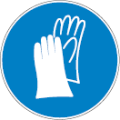 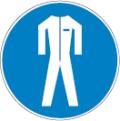 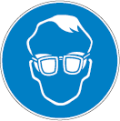 Materials for protective clothing:Chemically resistant materials and fabrics.Hand protection:Wear protective gloves.Eye and Face Protection:Chemical safety goggles.Skin and body protection:Wear suitable protective clothing.Respiratory protection:Inhalation of dust may occur if sanding dried gesso – wear a NIOSH P100 dust respirator or other suitable respirator approved by a government agency. If exposure limits are exceeded or irritation is experienced, approved respiratory protection should be worn. In case of inadequate ventilation, oxygen deficient atmosphere, or where exposure levels are not known wear approved respiratory protection.Other information:When using, do not eat, drink or smoke.Physical state:LiquidAppearance:WhiteColor:No data availableOdor:No data availableOdor threshold:No data availablepH:8.7 – 9.0Evaporation rate:No data availableMelting point:No data availableFreezing point:No data availableBoiling point:No data availableFlash point:No data availableAuto-ignition temperature:No data availableDecomposition temperature:No data availableFlammability (solid, gas):Not applicableVapor pressure:No data availableRelative vapor density at 20 °C:No data availableRelative density:No data availableSolubility:No data availablePartition coefficient: n-octanol/water:No data availableViscosity:No data availableExplosive properties:No data availableOxidizing properties:No data availableExplosive limits:No data availableAcute toxicity:Not classified (Based on available data, the classification criteria are not met)Skin corrosion/irritation:Not classified (Based on fragrance supplier data, the classification criteria are not met.)pH: 8.7 – 9.0Serious eye damage/irritation:Not classified (Based on available data, the classification criteria are not met)pH: 8.7 – 9.0Respiratory or skin sensitisation:Not classified (Based on available data, the classification criteria are not met)Germ cell mutagenicity:Not classified (Based on available data, the classification criteria are not met)Carcinogenicity:Not classified (Titanium dioxide is bound in the liquid matrix of the product, and not expected to be available for exposure under normal conditions of use or foreseeable emergencies. If dried and respirable dust is created: repeated or prolonged exposure to titanium dioxide dust via inhalation is suspected of causing cancer of the respiratory tract.)Ecology - general:Not classified.2-Amino-2-methyl-1-propanol (124-68-5)2-Amino-2-methyl-1-propanol (124-68-5)LC50 - Fish [1]190 mg/l (Exposure time: 96 h - Species: Lepomis macrochirus [static])EC50 - Crustacea [1]193 mg/l (Exposure time: 48 h - Species: Daphnia magna)Other information:Avoid release to the environment.Product/Packaging disposal recommendations:Dispose of contents/container in accordance with local, regional, national, and international regulations.Additional information:Container may remain hazardous when empty. Continue to observe all precautions.Ecology - waste materials:Avoid release to the environment.ADRIMDGIATAADNRID14.1.	UN number14.1.	UN number14.1.	UN number14.1.	UN number14.1.	UN numberNot regulated for transportNot regulated for transportNot regulated for transportNot regulated for transportNot regulated for transport14.2.	UN proper shipping name14.2.	UN proper shipping name14.2.	UN proper shipping name14.2.	UN proper shipping name14.2.	UN proper shipping nameNot applicable Not applicable Not applicable Not applicable Not applicable 14.3.	Transport hazard class(es)14.3.	Transport hazard class(es)14.3.	Transport hazard class(es)14.3.	Transport hazard class(es)14.3.	Transport hazard class(es)Not applicable Not applicable Not applicable Not applicable Not applicable 14.4.	Packing group14.4.	Packing group14.4.	Packing group14.4.	Packing group14.4.	Packing groupNot applicable Not applicable Not applicable Not applicable Not applicable 14.5.	Environmental hazards14.5.	Environmental hazards14.5.	Environmental hazards14.5.	Environmental hazards14.5.	Environmental hazardsDangerous for the environment : NoDangerous for the environment : NoMarine pollutant : NoDangerous for the environment : NoDangerous for the environment : NoDangerous for the environment : NoRegulatory OverviewThe regulatory data in Section 15 is not intended to be all-inclusive, only selected regulations are represented.  This product has been classified in accordance with the hazard criteria Hazardous Products Regulations (SOR/2015-17) and the SDS contains all of the information required by those regulations.Canadian Domestic Substance List (DSL)Titanium dioxideNepheline syenite1,2-Propanediol2-Amino-2-methyl-1-propanolAluminum oxideDistillates, petroleum, hydrotreated heavy naphthenicDate of Preparation or Latest Revision:September 28, 2022Data sources:Information and data obtained and used in the authoring of this safety data sheet could come from database subscriptions, official government regulatory body websites, product/ingredient manufacturer or supplier specific information, and/or resources that include substance specific data and classifications according to GHS or their subsequent adoption of GHS.